Независимая оценка квалификаций (НОК)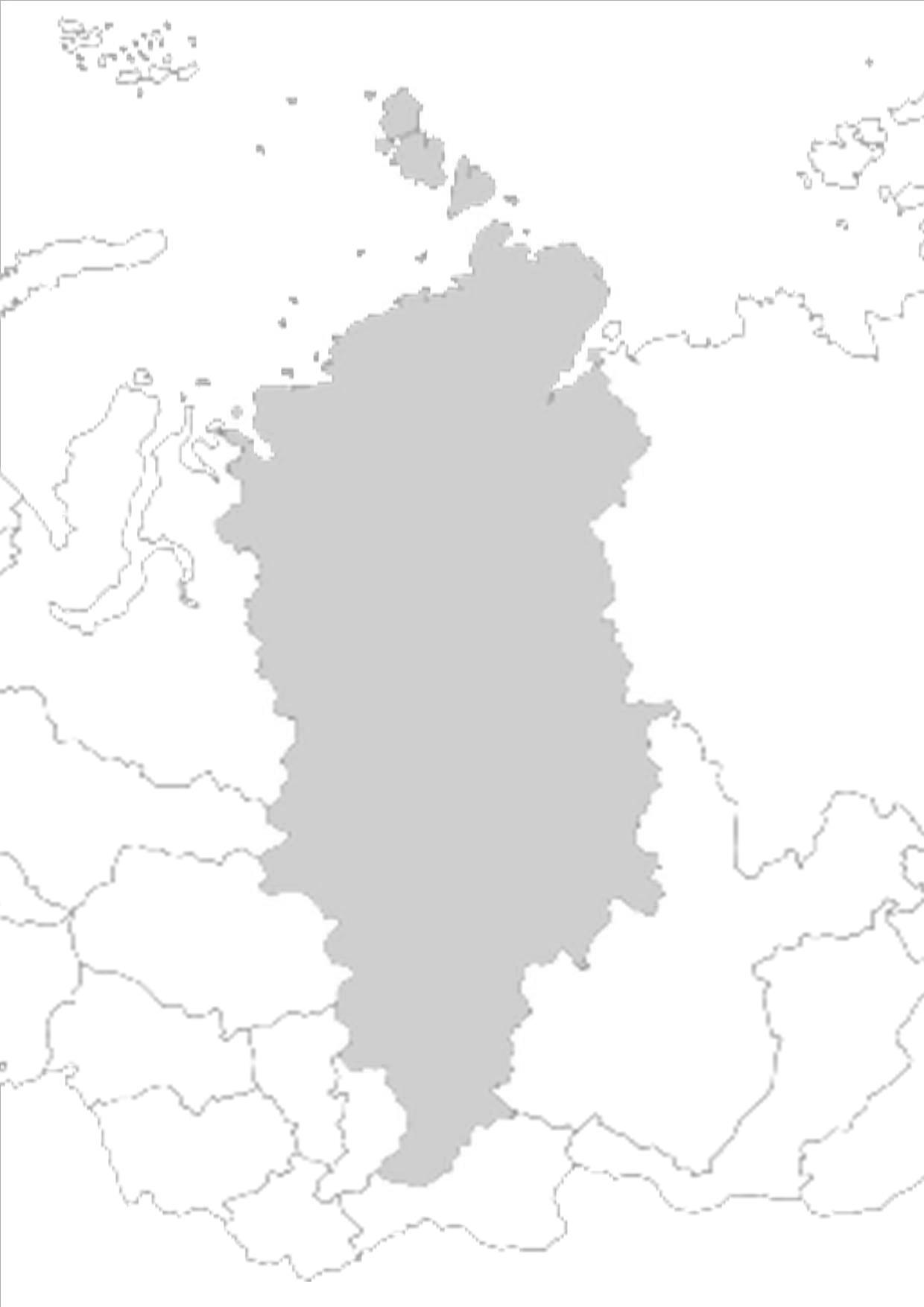 Независимая оценка квалификаций (НОК) – один из структурных элементов Национальной системы квалификаций. Противоречия между трудовыми функциями работника и его знаниями, умениями и навыками выступили основным поводом для создания и воплощения НОК. Основная задача элемента – провести испытательные мероприятия для соискателя, позволяющие определить, готов он к работе и выполнению функций по определенному виду деятельности или нет.Таким образом, НОК позволяет соискателю подтвердить свою квалификацию в Центрах оценки квалификаций (ЦОК) или на базе экзаменационных центров в форме профессионального экзамена, а работодателю – убедиться в том, что у него работает грамотный и дееспособный персонал. Профессиональный экзамен состоит из двух частей: теоретической и практической, что позволяет оценить сотрудника как со стороны имеющихся знаний, так и со стороны умений и навыков, а также готовности принимать решения. Оценку проводят независимые эксперты, что снимает с работодателя ответственность за аттестацию персонала. Результат профессионального экзамена – свидетельство о квалификации.Методика, порядок и условия проведения НОК регулируются действующим законодательством России в области независимой оценки квалификации.Советы по профессиональным квалификациям, действующие на территории РоссииЦентры оценки квалификаций Красноярского краяДокументы, регламентирующие порядок организации и проведения НОКТрудовой кодекс Российской ФедерацииНалоговый кодекс Российской ФедерацииФедеральный закон «Об образовании в Российской Федерации» от 29.12.2012 № 273-ФЗФедеральный закон «О независимой оценке квалификаций» от 03.06.2016г. № 238-ФЗДорожная карта по вопросам внедрения Национальной системы квалификаций в Красноярском крае в 2016-2018гг. Постановление Правительства РФ №1204 от 16.11.16 «Об утверждении правил проведения центром оценки квалификаций независимой оценки квалификации в форме профессионального экзамена»Приказ Министерства труда и социальной защиты РФ №601н от 01.11.16 «Об утверждении Положения о разработке оценочных средств для проведения независимой оценки квалификации»Приказ Министерства труда и социальной защиты РФ №649н от 15.11.16 Об утверждении Порядка формирования и ведения реестра сведений о проведении независимой оценки квалификации и доступа к ним, а также перечня сведений, содержащихся в указанном реестре Приказ Министерства труда и социальной защиты РФ №701н от 01.12.16 Об утверждении положения об апелляционной комиссии по рассмотрению жалоб, связанных с результатами прохождения профессионального экзамена и выдачей свидетельства о квалификации Положение об апелляционной комиссии Приказ Министерства труда и социальной защиты РФ №706н от 02.12.16 Об утверждении формы образца заявления для проведения независимой оценки квалификации и Порядка подачи такого заявления Приказ Министерства труда и социальной защиты РФ №725н от 12.12.16 Об утверждении формы бланка свидетельства о квалификации и приложения к нему, технических требований к бланку свидетельства о квалификации и выдачи его дубликата, а также формы заключения о прохождении профессионального экзамена Приказ Министерства труда и социальной защиты РФ №726н от 12.12.16 Об утверждении положения о разработке наименований квалификаций и требований к квалификации, на соответствие которым проводится независимая оценка квалификации. Приказ Министерства труда и социальной защиты РФ №729н от 14.12.16 Об утверждении порядка осуществления мониторинга и контроля в сфере независимой оценки квалификации Приказ Министерства труда и социальной защиты РФ №759н от 19.12.16 Об утверждении требований к ЦОК и Порядка отбора организаций для наделения их полномочиями по проведению независимой оценки квалификации и прекращения этих полномочий.Дорожная карта (план мероприятий) по вопросам развития Национальной системы квалификаций в Красноярском крае в 2019-2021 годах.1СПК в области сваркиspks.naks.ru2СПК финансового рынкаasprof.ru3СПК в наноиндустрииspknano.ru4СПК в жилищно-коммунальном хозяйствеспк-жкх.рф5СПК в строительствеnostroy.ru6СПК в сфере гостеприимстваkadryfrio.ru7СПК в области информационных технологийspk-it.ru8СПК на железнодорожном транспортеwww.ooorzd.ru9Совет по профессиональным квалификациям в лифтовой отрасли, сфере подъемных сооружений и вертикального транспортаliftfederation.ru10СПК в здравоохраненииnacmedpalata.ru11СПК в электроэнергетикеorael.ru12СПК в машиностроенииsoyuzmash.ru13СПК в отрасли судостроения и морской техникиaoosk.ru14СПК в нефтегазовом комплексеspkngk.ru15СПК в сфере атомной энергииsrrosatom.ru16СПК в автомобилестроенииwww.oar-info.ru17СПК в целлюлозно-бумажной, мебельной и деревообрабатывающей промышленностиbumprom.ru18СПК в области управления персоналомsovethr.ru19СПК в области ракетной техники и космической деятельностиspk-cosmos.ru20СПК в области фармацииnacpharmpalata.ru21СПК офисных специалистов и вспомогательных административных работниковoffice-adm.ru22СПК химического и биотехнического комплексаruschemunion.ru23СПК в горно-металлургическом комплексеwww.amror.ru24СПК в области издательского дела, полиграфического производства и распространения печатной продукцииntoprint.ru25СПК индустрии красотыspkik.ru26СПК торговой, внешнеторговой и по отдельным видам предпринимательской и экономической деятельностиtpprf.ru27СПК в авиастроенииprof.uacrussia.ru28СПК агропромышленного комплексаapsr.ru29СПК в области обеспечения безопасности в чрезвычайных ситуацияхhttp://spkchs.ru30СПК в сфере безопасности труда, социальной защиты и занятости населенияwww.vcot.info31СПК в области телекоммуникаций, почтовой связи и радиотехникиwww.ita.org.ru32СПК в негосударственной сфере безопасностиpb-ur.ru33СПК на морском и внутреннем водном транспортеhttp://www.russian-shipping.ru/SPK 34СПК в сфере физической культуры и спортаhttp://спк-фкис.рф/ № п/пОтрасль ЦОК (по СПК)Организация – ЦОККвалификации, доступные для оценки в ЦОККонтакты ЦОК1ЦОК в области сварки(СПК в области сварки)24.001.ООО «ГАЦ-ССР»Руководитель:Прокопьев Сергей ВикторовичСварщик дуговой сварки плавящимся покрытым электродом (2, 3 и 4 уровень квалификации)Сварщик дуговой сварки самозащитной проволокой (2, 3 и 4 уровень квалификации)Сварщик дуговой сварки под флюсом (2, 3 и 4 уровень квалификации)Сварщик дуговой сварки плавящимся электродом в защитном газе (2 уровень квалификации)...и еще 67 квалификацийСварщик дуговой сварки плавящимся покрытым электродом (2 уровень квалификации)Сварщик дуговой сварки плавящимся покрытым электродом (3 уровень квалификации)Сварщик дуговой сварки плавящимся покрытым электродом (4 уровень квалификации)Сварщик дуговой сварки самозащитной проволокой (2 уровень квалификации)
Сварщик дуговой сварки самозащитной проволокой (3 уровень квалификации)Сварщик дуговой сварки самозащитной проволокой (4 уровень квалификации)Сварщик дуговой сварки под флюсом (2 уровень квалификации)Сварщик дуговой сварки под флюсом (3 уровень квалификации)Сварщик дуговой сварки под флюсом (4 уровень квалификации)Сварщик дуговой сварки плавящимся электродом в защитном газе (2 уровень квалификации)Сварщик дуговой сварки плавящимся электродом в защитном газе (3 уровень квалификации)Сварщик дуговой сварки плавящимся электродом в защитном газе (4 уровень квалификации)
Сварщик дуговой сварки неплавящимся электродом в защитном газе (2 уровень квалификации)
Сварщик дуговой сварки неплавящимся электродом в защитном газе (3 уровень квалификации)Сварщик дуговой сварки неплавящимся электродом в защитном газе (4 уровень квалификации)Сварщик газовой сварки (2 уровень квалификации)Сварщик газовой сварки (3 уровень квалификации)Сварщик газовой сварки (4 уровень квалификации)Сварщик термитной сварки (2 уровень квалификации)
Сварщик термитной сварки (3 уровень квалификации)Сварщик нагретым инструментом (2 уровень квалификации)Сварщик нагретым инструментом (3 уровень квалификации)Сварщик нагретым газом (2 уровень квалификации)Сварщик нагретым газом (3 уровень квалификации)
Сварщик экструзионной сварки (2 уровень квалификации)Сварщик экструзионной сварки (3 уровень квалификации)
Дефектоскопист по визуальному и измерительному контролю (3 уровень квалификации)Дефектоскопист по визуальному и измерительному контролю (4 уровень квалификации)Дефектоскопист по ультразвуковому контролю (3 уровень квалификации)Дефектоскопист по ультразвуковому контролю (4 уровень квалификации)Ведущий специалист по неразрушающему контролю (5 уровень квалификации)Руководитель работами по неразрушающему контролю (5 уровень квалификации)Главный специалист по неразрушающему контролю (6 уровень квалификации)Главный специалист по инновационным разработкам в области неразрушающего контроля (6 уровень квалификации)Дефектоскопист по капиллярному контролю (3 уровень квалификации)Дефектоскопист по капиллярному контролю (4 уровень квалификации)Дефектоскопист по контролю течеисканием (3 уровень квалификации)Дефектоскопист по контролю течеисканием (4 уровень квалификации)
Специалист по визуальному и измерительному контролю (4 уровень квалификации)Специалист по ультразвуковому контролю (4 уровень квалификации)Специалист по капиллярному контролю (4 уровень квалификации)Специалист по контролю течеисканием (4 уровень квалификации)Специалист по организации и подготовке производственной деятельности сварочного участка (цеха) (5 уровень квалификации)Руководитель производственной деятельностью сварочного участка (цеха) и обеспечением ее контроля (5 уровень квалификации)Специалист по технологической подготовке производственной деятельности сварочного участка (цеха) (5 уровень квалификации)Специалист по технологическому контролю производственной деятельности сварочного участка (цеха) (5 уровень квалификации)Специалист по технической подготовке сварочного производства, его обеспечению и нормированию (6 уровень квалификации)Специалист по техническому контролю сварочного производства (6 уровень квалификации)Специалист по организации и подготовке сварочного производства (7 уровень квалификации)Руководитель деятельностью сварочного производства и обеспечением ее контроля (7 уровень квалификации)Контролер подготовительных и сборочных работ в сварочном производстве (4 уровень квалификации)Контролер сварочных работ (4 уровень квалификации)Контролер технического контроля сварочного производства (5 уровень квалификации)Контролер технического контроля сварных конструкций (5 уровень квалификации)Резчик ручной кислородной резки (2 уровень квалификации)Резчик ручной кислородной резки (3 уровень квалификации)Резчик ручной плазменной резки (2 уровень квалификации)Резчик ручной плазменной резки (3 уровень квалификации)
Оператор автоматической кислородной резки (3 уровень квалификации)
Оператор автоматической лазерной резки (3 уровень квалификации)Оператор автоматической плазменной резки (3 уровень квалификации)Резчик-оператор автоматической кислородной резки (4 уровень квалификации)Резчик-оператор автоматической лазерной резки (4 уровень квалификации)Резчик-оператор автоматической плазменной резки (4 уровень квалификации)Лаборант по механическим испытаниям металлических материалов (3 уровень квалификации)Лаборант по механическим испытаниям полимерных материалов (3 уровень квалификации)Специалист по механическим испытаниям металлических материалов (4 уровень квалификации)Специалист по механическим испытаниям полимерных материалов (4 уровень квалификации)Оператор автоматической сварки плавлением металлических материалов (3 уровень квалификации)Оператор автоматической сварки давлением металлических материалов (3 уровень квалификации)Оператор автоматической сварки полимерных материалов (3 уровень квалификации)Оператор автоматической сварки плавлением металлических материалов высококонцентрированным источником нагрева (3 уровень квалификации)Сварщик-оператор автоматической сварки плавлением металлических материалов (4 уровень квалификации)Сварщик-оператор автоматической сварки давлением металлических материалов (4 уровень квалификации)Сварщик-оператор автоматической сварки полимерных материалов (4 уровень квалификации)Сварщик-оператор автоматической сварки плавлением металлических материалов высококонцентрированным источником нагрева (4 уровень квалификации)Сварщик-бригадир (4 уровень квалификации)г. Красноярск, проспект им. газеты Красноярский рабочий, д. 27, стр. 90(391) 230-0693(391) 230-0696(391) 230-0698gac@gacssr.ruwww.gacssr.ru1ЦОК в области сварки(СПК в области сварки)24.001.ООО «ГАЦ-ССР»Руководитель:Прокопьев Сергей Викторович13 квалификаций:Сварщик дуговой сварки плавящимся покрытым электродом (2, 3 и 4 уровень квалификации)Сварщик дуговой сварки плавящимся электродом в защитном газе (2,3 и 4 уровень квалификации)Сварщик дуговой сварки неплавящимся электродом в защитном газе (2, 3 и 4 уровень квалификации)Сварщик нагретым газом (2 и 3 уровень квалификации)Сварщик нагретым инструментом (2 и 3 уровень квалификации)г. Красноярск, улица 60 лет Октября, д. 155(391) 230-0693(391) 230-0696(391) 230-0698gac@gacssr.ruwww.gacssr.ru1ЦОК в области сварки(СПК в области сварки)24.001.ООО «ГАЦ-ССР»Руководитель:Прокопьев Сергей Викторович20 квалификаций:Дефектоскопист по визуальному и измерительному контролю (3 и 4 уровень квалификации)Дефектоскопист по ультразвуковому контролю (3 и 4 уровень квалификации)Дефектоскопист по радиационному контролю (3 и 4 уровень квалификации)Дефектоскопист по капиллярному контролю (3 и 4 уровень квалификации)Специалист по визуальному и измерительному контролю (4 уровень квалификации)Специалист по ультразвуковому контролю (4 уровень квалификации)Специалист по радиационному контролю (4 уровень квалификации)Специалист по капиллярному контролю (4 уровень квалификации)Ведущий специалист по неразрушающему контролю (5 уровень квалификации)Руководитель работами по неразрушающему контролю (5 уровень квалификации)Главный специалист по неразрушающему контролю (6 уровень квалификации)Главный специалист по инновационным разработкам в области неразрушающего контроля (6 уровень квалификации)Лаборант по механическим испытаниям металлических материалов (3 уровень квалификации)Лаборант по механическим испытаниям полимерных материалов (3 уровень квалификации)Специалист по механическим испытаниям металлических материалов (4 уровень квалификации)Специалист по механическим испытаниям полимерных материалов (4 уровень квалификации)г. Красноярск, улица Полтавская, д. 38(391) 230-0693(391) 230-0696(391) 230-0698gac@gacssr.ruwww.gacssr.ru2ЦОК в области строительства(СПК в строительстве)24.002. ООО «ГАЦ-ССР»Руководитель:Прокофьев Сергей Викторович13 квалификаций:Каменщик (3 и 4 уровень квалификации)Штукатур по устройству систем фасадных теплоизоляционных композиционных (СФТК) (3 и 4 уровень квалификации)Штукатур по устройству наливных полов (3 и 4 уровень квалификации)Штукатур по отделке внутренних и наружных поверхностей зданий и сооружений (3 и 4 уровень квалификации)Монтажник базовых каркасно-обшивных конструкций (КОК) (4 уровень квалификации)Монтажник конструкций из гипсовых пазогребневых плит (3 уровень квалификации)Монтажник сложных каркасно-обшивных конструкций (4 уровень квалификации)Монтажник бескаркасных облицовок стен из листовых и плитных материалов (3 уровень квалификации)Монтажник по отделке КОК готовыми составами и сухими строительными смесями (3 уровень квалификации)г. Красноярск, пр-т им. газеты Красноярский Рабочий, д.27, стр. 90(391) 230-0693gac@gacssr.ruwww.gacssr.ru3ЦОК в лифтовой отрасли и сфере вертикального транспорта(СПК в лифтовой отрасли и сфере вертикального транспорта)24.004.ООО «Еонесси К» Руководитель:Колупаев Сергей Валерьевич14 квалификаций: Специалист по организации эксплуатации лифтов (6 уровень квалификации)Специалист по организации технического обслуживания и ремонта лифтов (6 уровень квалификации)Оператор (диспетчер) диспетчерской службы по контролю работы лифтов и инженерного оборудования зданий и сооружений (4 уро-вень квалификации)Лифтер (3 уровень квалификации)Оператор платформ подъемных для инвалидов (3 уровень квалификации)Оператор поэтажного эскалатора (пассажирского конвейера) (3 уровень квалификации)Помощник электромеханика по лифтам (2 уровень квалификации)Электромеханик по лифтам (4 уровень квалификации)Техник-электромеханик по лифтам (5 уровень квалификации)Электромеханик поэтажных эскалаторов и пассажирских конвейеров (5 уровень квалификации)Монтажник электрических подъемников (4 уровень квалификации)Помощник монтажника электрических подъемников (3 уровень квалификации)Техник-наладчик электрических подъемников (5 уровень квалификации)Электромонтер диспетчерского оборудования и телеавтоматики (5 уровень квалификации)г. Красноярск, ул. Пирогова, д. 34(391) 293-08-55info@eonessi.rueonessi.ru4ЦОК в области ракетной техники и космической деятельности(СПК в области ракетной техники и космической деятельности)24.005. КГАУ «Красноярский региональный инновационно-технологический бизнес-инкубатор» (КРИТБИ)Руководитель:Чуева Екатерина Владимировна2 квалификации:Слесарь-сборщик по сопровождению основных и вспомогательных операций при сборке сборочных единиц автоматических космических аппаратов (3 уровень квалификации)Слесарь-сборщик по сборке сборочных единиц автоматических космических аппаратов (3 уровень квалификации)г. Красноярск, пр-т. Свободный, д. 75(391) 201-7777ekaterinav7@list.ruinfo@kritbi.ruhttp://www.cssi24.ru/www.kritby.ru5ЦОК в сфере ЖКХ24.007.ООО «ЦЭР и аудита» Руководитель:Сочнева Ирина Юрьевна8 квалификаций:Техник по обращению с отходами (5 уровень квалификации)Старший техник по обращению с отходами (6 уровень квалификации)Инженер по охране окружающей среды в области обращения с отходами (6 уровень квалификации)Инженер по качеству и безопасности в области обращения с отходами (6 уровень квалификации)Инженер-технолог по обращению с отходами (6 уровень квалификации)Ведущий инженер-технолог по обращению с отходами (7 уровень квалификации)Логист-аналитик в сфере обращения с отходами (6 уровень квалификации)Ведущий логист-аналитик в сфере обращения с отходами (7 уровень квалификации)г. Красноярск, ул. Калинина,  д. 84, пом. 10(391) 291-3444
(391) 218-0774ceria@list.ruceria24.ru6ЦОК в сфере ЖКХ24.008.ООО «Восточно – Сибирский региональный ЦОК и НПИ»Руководитель:Никитенко Мария Евгеньевна9 квалификаций:Мастер по содержанию и обслуживанию общего имущества многоквартирного дома (5 уровень квалификации)Инженер по ремонту общего имущества многоквартирного дома (6 уровень квалификации)Главный инженер организации эксплуатирующей многоквартирного дома (6 уровень квалификации)Техник организации по управлению многоквартирным домом III категории(4 уровень квалификации)Техник организации по управлению многоквартирным домом I категории (5 уровень квалификации)Экономист по расчетам с населением, поставщиками ресурсов и подрядчиками в организации управляющей многоквартирным до-мом (5 уровень квалификации)Руководитель структурного подразделения организации управляющей многоквартирным домом (6 уровень квалификации)Рабочий по уборке общего имущества жилого дома (2 уровень квалификации)Рабочий по уборке придомовой территории жилого дома (2 уровень квалификации)г. Красноярск,  ул. Ладо Кецховели, д. 22А,  пом. 239(913) 532-9532tsok24@bk.rutsok24.ru724.010.Общество с ограниченной ответственностью «Центр экспертизы и оценки квалификации». ООО «ЦЭОК»Руководитель:Куцак Владимир Васильевич62 квалификации: 16.01100.01. Мастер по содержанию и обслуживанию общего имущества многоквартирного дома (5 уровень квалификации)16.01100.02. Инженер по ремонту общего имущества многоквартирного дома (6 уровень квалификации)16.01100.03. Главный инженер организации эксплуатирующей многоквартирного дома (6 уровень квалификации)16.01800.01. Техник организации по управлению многоквартирным домом III категории(4 уровень квалификации)16.01800.02. Техник организации по управлению многоквартирным домом II категории(4 уровень квалификации)16.01800.03. Техник организации по управлению многоквартирным домом I категории (5 уровень квалификации)16.01800.04. Экономист по расчетам с населением, поставщиками ресурсов и подрядчиками в организации управляющей многоквартирным домом (5 уровень квалификации)16.01800.05. Руководитель структурного подразделения организации управляющей многоквартирным домом (6 уровень квалификации)16.07700.01. Рабочий по уборке общего имущества жилого дома (2 уровень квалификации)16.07700.02. Рабочий по уборке придомовой территории жилого дома (2 уровень квалификации)16.00500.01. Мастер по эксплуатации котлов на твердом топливе до 20,0 Гкал/ час (5 уровень квалификации)16.00500.02. Руководитель структурного подразделения предприятия по эксплуатации котлов на твердом топливе (6 уровень квалификации)16.01200.01. Мастер по эксплуатации котлов на газообразном, жидком топливе и электронагреве до 20,0 Гкал/ час (5 уровень квалификации) 16.01200.02. Руководитель структурного подразделения предприятия по эксплуатации котлов на газообразном, жидком топливе и электронагреве (6 уровень квалификации)16.01400.01. Мастер по эксплуатации трубопроводов и оборудования тепловых сетей (5 уровень квалификации)16.01400.02. Инженер по эксплуатации трубопроводов и оборудования тепловых сетей (6 уровень квалификации)16.08000.01. Помощник котлочиста (2 уровень квалификации)16.08000.02. Котлочист (3 уровень квалификации) 16.08000.03. Котлочист (4 уровень квалификации)16.08100.01. Помощник изолировщика трубопроводов (2уровень квалификации)16.08100.02. Изолировщик по гидроизоляции трубопроводов (3 уровень квалификации) 16.08100.03. Изолировщик по теплоизоляции трубопроводов (3 уровень квалификации) 16.08100.04. Изолировщик по гидроизоляции сетей водо- и теплоснабжения (4 уровень квалификации)16.08100.05. Изолировщик по теплоизоляции сетей водо- и теплоснабжения (4 уровень квалификации)16.08500.01. Аппаратчик водоподготовки (3 уровень квалификации) 16.08500.02. Оператор водоподготовки (4 уровень квалификации)16.08700.01. Слесарь по обслуживанию котельного оборудования (3 уровень квалификации)16.08700.02. Слесарь по ремонту котельного оборудования (4 уровень квалификации) 20.01700.01. Аппаратчик химической водоподготовки (3 уровень квалификации)40.10600.01. Оператор паровых и водогрейных котлов (3 уровень квалификации)16.05600.01. Помощник оператора водозаборных сооружений предприятия водоснабжения (2 уровень квалификации) 16.01700.01. Техник по абонентному обслуживанию потребителей коммунальных ресурсов (5 уровень квалификации)16.01700.02. Инженер по абонентному обслуживанию потребителей коммунальных ресурсов (6 уровень квалификации)16.08300.01. Оператор систем учета и регулирования потребления энергоресурсов (4 уровень квалификации)16.08300.02. Старший оператор систем учета и регулирования потребления энергоресурсов (5 уровень квалификации)16.00700.02. Руководитель структурного подразделения предприятия водоснабжения по водоподготовке (6 уровень квалификации)16.01300.01. Мастер по эксплуатации насосных станций водопровода (5 уровень квалификации)16.01300.02. Руководитель структурного подразделения предприятия водоснабжения по эксплуатации насосной станции водопровода (6 уровень квалификации)16.01500.01. Мастер по эксплуатации водозаборных сооружений предприятия водоснабжения (5 уровень квалификации)16.01500.02. Руководитель структурного подразделения по эксплуатации водозаборных сооружений предприятия водоснабжения (6 уровень квалификации)16.01600.01. Мастер по эксплуатации очистных сооружений водоотведения предприятия водоотведения (5 уровень квалификации)16.01600.02. Руководитель структурного подразделения предприятия водоотведения по эксплуатации очистных сооружений (6 уровень квалификации)16.05600.02. Оператор водозаборных сооружений предприятия водоснабжения (3 уровень квалификации)16.05700.01. Экономист планово – экономической службы предприятия водоснабжения и водоотведения (5 уровень квалификации)16.05700.02. Руководитель планово – экономической службы предприятия водоснабжения и водоотведения (6 уровень квалификации)16.06300.01. Техник – лаборант по химическому анализу воды в системах теплоснабжения, водоснабжения и водоотведения (4 уровень квалификации)16.06300.04. Специалист по химическому анализу в системах водоснабжения, водоотведения, теплоснабжения (5 уровень квалификации)16.06300.03. Руководитель лаборатории химического анализа воды в системах теплоснабжения, водоснабжения и водоотведения (6 уровень квалификации)16.07100.01. Помощник оператора на решетках, песколовках и жироловках (2 уровень квалификации)16.07100.02. Оператор на решетках, песколовках и жироловках (3уровень квалификации)16.07200.03. Помощник оператора отстойников и аэротенков (2 уровень квалификации)16.07200.04. Оператор отстойников и аэротенков систем водоотведения (3 уровень квалификации) 16.07300.01. Помощник озонаторщик (3 уровень квалификации)16.07300.02. Озонаторщик (3 уровень квалификации)16.07400.01. Оператор по доочистке и обеззараживанию сточных вод (3 уровень квалификации)16.07500.05. Оператор по обработке сырого и илового осадка (3 уровень квалификации)16.07500.03. Техник - оператор по обработке сырого и илового осадка (4 уровень квалификации)16.08400.01. Оператор насосной установки (3 уровень квалификации)16.08400.02. Оператор компрессорной установки (4 уровень квалификации)16.06000.04. Специалист по ценообразования и тарифного регулирования в ЖКХ (5 уровень квалификации)16.07400.03. Оператор по доочистке и обеззараживанию сточных вод (4 уровень квалификации)16.07500.04. Помощник оператора по обработке сырого и илового осадка (2 уровень квалификации) Красноярский край, ул Маерчака, д 40 , 660075, г Красноярск+7 (929) 331-3468ceok2018@mail.ru ЦОК24.РФ8ЦОК в области офисных специалистов и вспомогательных административных работников(СПК офисных специалистов и вспомогательных административных работников)24.002.Союз «Центрально-Сибирская торгово-промышленная палата»Руководитель:Пиманов Владимир Ивановичг. Красноярск, ул. Кирова, д. 26(391) 268-1585(391) 268-1585cstpp@mail.rukrasnoyarsk.tpprf.ru8ЦОК в области офисных специалистов и вспомогательных административных работников(СПК офисных специалистов и вспомогательных административных работников)24.002.Союз «Центрально-Сибирская торгово-промышленная палата»Руководитель:Пиманов Владимир Иванович4 квалификации:Секретарь-администратор (3 уровень квалификации)Делопроизводитель (5 уровень квалификации)Помощник руководителя (6 уровень квалификации)Секретарь руководителя (6 уровень квалификации)г. Красноярск, ул. Московская, д. 7а(391) 268-1585(391) 268-1585cstpp@mail.rukrasnoyarsk.tpprf.ru9ЦОК в области офисных специалистов и вспомогательных административных работников24.006.ООО «Восточно-Сибирский Региональный ЦОК и НПИ»Руководитель:Никитенко Мария Евгеньевна4 квалификации:Секретарь-администратор (3 уровень квалификации)Делопроизводитель (5 уровень квалификации)Секретарь руководителя (6 уровень квалификации)Помощник руководителя (6 уровень квалификации)г. Красноярск, ул. Ладо Кецховели, д. 22а, пом. 239 (оф. 8-06)(391) 250-9532(391) 286-4612tsok24@bk.ruwww.tsok24.ru10ЦОК финансового рынка(СПК финансового рынка)24.009.ООО «Допуск»Руководитель: Кензиор Евгений Яковлевич13 квалификаций:Помощник оценщика, 5 уровень квалификацииОценщик объектов I категории сложности, 6 уровень квалификацииБухгалтер, 5 уровень квалификацииБухгалтер организации государственного сектора, 5 уровень квалификацииГлавный бухгалтер, 6 уровень квалификацииГлавный бухгалтер организации государственного сектора, 6 уровень квалификацииГлавный бухгалтер с функцией составления консолидированной финансовой отчетности, 6 уровень квалификацииГлавный бухгалтер организации государственного сектора с функцией составления консолидированной финансовой отчетности, 6 уровень квалификацииГлавный бухгалтер с функцией внутреннего контроля, 6 уровень квалификацииГлавный бухгалтер организации государственного сектора с функцией внутреннего контроля, 6 уровень квалификацииГлавный бухгалтер с функцией налогообложения, 6 уровень квалификацииГлавный бухгалтер с функцией управления финансами, 6 уровень квалификацииГлавный бухгалтер организации государственного сектора с функцией управления финансами, 6 уровень квалификацииг. Красноярск ул. Новосибирская, д. 64, офис 610+7 (391) 296-96-52+7 (391)  234-70-51info@24dopusk.ru https://24dopusk.ru/11ЦОК в области офисных специалистов и вспомогательных административных работников (СПК офисных специалистов и вспомогательных административных работников)ООО «Краевой центр оценки квалификации»обособленное подразделение АО «МСЛ»4 квалификации:Секретарь-администратор (3 уровень квалификации)Делопроизводитель (5 уровень квалификации)Секретарь руководителя (6 уровень квалификации)Помощник руководителя (6 уровень квалификации)г. Красноярск, проспект Мира, дом 115А+7 (391) 200-23-32www.profc24.ru info@profc24.ru12Цок в лифтовой отрасли и сфере вертикального транспорта(СПК  Совет по профессиональным квалификациям в лифтовой отрасли, сфере подъемных сооружений и вертикального транспорта)24.011.ООО «Лифтремонт»Руководитель: Денк Андрей Андреевич5 квалификации:16.00300.02. Электромеханик по лифтам (4 уровень квалификации)16.03700.01. Лифтер (3 уровень квалификации)16.04900.01. Оператор (диспетчер) диспетчерской службы по контролю работы лифтов и инженерного оборудования зданий и сооружений (4 уровень квалификации)16.00400.01. Специалист по организации эксплуатации лифтов (6 уровень квалификации)16.00400.02. Специалист по организации технического обслуживания и ремонта лифтов (6 уровень квалификации)13ЦОК финансового рынкаСПК финансового рынка24.012.ООО «Центр оценки квалификаций «Партнер»Руководитель: Хайрутдинова Евгения Николаевна11 квалификаций:08.00200.01. Бухгалтер (5 уровень квалификации)08.00200.02. Бухгалтер организации государственного сектора (5 уровень квалификации)08.00200.04. Главный бухгалтер (6 уровень квалификации)08.00200.05. Главный бухгалтер организации государственного сектора (6 уровень квалификации)08.00200.07. Главный бухгалтер с функцией составления консолидированной финансовой отчетности (6 уровень квалификации)08.00200.08. Главный бухгалтер организации государственного сектора с функцией составления консолидированной финансовой отчетности (6 уровень квалификации)08.00200.10. Главный бухгалтер с функцией внутреннего контроля (6 уровень квалификации)08.00200.11. Главный бухгалтер организации государственного сектора с функцией внутреннего контроля (6 уровень квалификации)08.00200.13. Главный бухгалтер с функцией налогообложения (6 уровень квалификации)08.00200.14. Главный бухгалтер с функцией управления финансами (6 уровень квалификации)08.00200.15. Главный бухгалтер организации государственного сектора с функцией управления финансами (6 уровень квалификации)Телефон: +7 (800) 755-60028111@list.ru www.цокпартнер.рф Экзаменационные центры/площадкиЭкзаменационные центры/площадкиЭкзаменационные центры/площадкиЭкзаменационные центры/площадкиЭкзаменационные центры/площадки1ЦОК в наноиндустрии(СПК в наноиндустрии)Экзаменационный центр КГАУ «Красноярский региональный бизнес-инкубатор» 7 квалификаций:Специалист по применению аналитического оборудования для испытания продукции наноиндустрииИнженер по аттестации оборудования для испытаний продукции наноиндустрииСпециалист по проведению полного цикла испытаний продукции наноиндустрииСпециалист по организации работ по проведению полного цикла испытаний продукции наноиндустрииСпециалист по разработке и внедрению документов по стандартизации на предприятии наноиндустрииСпециалист по разработке национальных и межгосударственных стандартов для обеспечения выпуска инновационной продукцииСпециалист по организации и выполнению работ по стандартизации инновационной продукции наноиндустрии на предприятииг. Красноярск, пр-т Свободный, д. 75+7 (391) 201-77-77chev@kritbi.ru http://www.cssi24.ru/2ЦОК АНО «Центр оценки квалификации» г. Москва(СПК торговой, внешнеторговой и по отдельным видам предпринимательской и экономической деятельности)Экзаменационная площадка по НОК специалистов в сфере закупок ФГАОУ ВО «Сибирский федеральный университет»Руководитель:Добрецов Григорий Борисович1 квалификации:Специалист в сфере закупок (5, 6, 7 уровень квалификации)г. Красноярск, пр-т им. газеты  Красноярский рабочий, д. 95, корпус № 20, ауд. 407, 410, 420(391)206-37-292096900@mail.ruhttp://structure.sfu-kras.ru/node/5023ЦОК АНО «Центр профессионального развития и оценки квалификации»г. Москва(СПК по профессиональным квалификациям в сфере безопасности труда,социальной защиты и занятости населения)Экзаменационная площадка по НОК специалистов по социальной работе КГБОУ ДПО «Красноярский краевой центр профориентации и развития квалификаций»Руководитель: Зайцева Галина Александровна2 квалификации:Специалист по обеспечению и защите прав несовершеннолетних (6 уровень квалификации)Специалист по организации защиты прав и законных интересов несовершеннолетних (7 уровень квалификации)Г. Красноярск, ул. Семафорная, 433/2, оф. 100(391) 265-78-21ec30@bk.ru http://www.kcp24.ru/ 